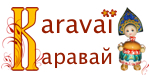 25, boulevard des Anglais 73100 Aix-les-BainsEmail : contact@karavai.frTél. 06.95.93.08.87, 06.62.37.24.02DROIT A L’IMAGEJe soussigné(e) : ___________________________________________________________________Atteste par la présente être membre de l'association KARAVAÏ et autorise celle-ci à me photographier et à me filmer dans le cadre de l'objet social de l'associationJ'accepte l'utilisation et l'exploitation non commerciale de mon image dans le cadre de la promotion de l'association, notamment sur les supports suivants :ainsi que sa reproduction sur quelque support que ce soit (papier, support analogique ou support numérique) actuel ou futur et ce, pour la durée de vie des documents réalisés ou de l'association.En conséquence de quoi, je renonce expressément à me prévaloir d'un quelconque droit à l'image et à toute action à l'encontre de KARAVAÏ qui trouverait son origine dans l'exploitation de mon image dans le cadre précitéFait à : _____________________________________		le : _______________________Si l’adhérent est mineur, autorisation par le parent/représentant légalNom du représentant légal : __________________________________________________________Signature :ouinonSite Internet de l'associationSite Internet de l'associationSite Internet de l'associationSite Internet de l'association□□Sites Internet d'associations connexesSites Internet d'associations connexesSites Internet d'associations connexesSites Internet d'associations connexes□□FacebookFacebookFacebookFacebook□□